SAR 2021 Conference                                          Licensed Acupuncturists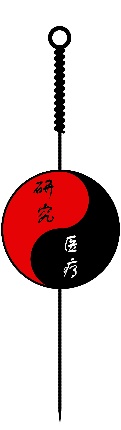 Fellowship ApplicationJune 14-17, 20221 | VIRTUAL CONFERENCE 	Pandemics, Pain, & Public Health: Roles and Relevance of Traditional East Asian MedicineSociety for Acupuncture Research  |  www.AcupunctureResearch.orgPlease provide the following requested information and email your completed application and materials to info@acupunctureresearch.org. Use subject line: Fellowship Application   APPLICATION DEADLINE: June 11, 2021Scholarship applicants will be notified asap after their application is received and will be given a registration discount code to register for the conference online, waiving registration fees.  We encourage submitting applications as early as possible.  Tibetree-Tibet / Cheezheng Acupuncture Research Fellowship Program for PractitionersFull Name:  _______________________________________________________________City/State (for U.S.-based applicants) or City/Country of residence (for outside of the U.S.):  _________________________________________________Email address and phone number:  ________________________________________________________________Please answer the following:Are you experiencing any financial difficulties that may prevent you from paying the conference registration fee?  _____ Yes	_____ NoIf yes, please describe briefly.Did you submit an abstract which was accepted to be presented as an e-poster at the conference?  If so, please list the abstract title and/or abstract number:Please briefly summarize the following (1-2 paragraphs):Your professional backgroundWhy you would like to attend the SAR conferencePlease list any activities that demonstrate your interest, commitment and/or accomplishments related to acupuncture research.  Thank you!